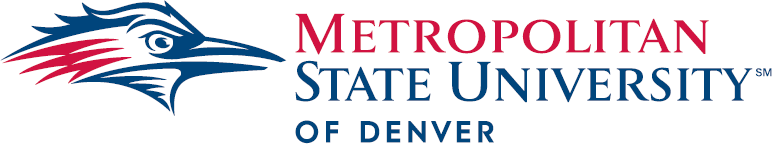 President’s Cabinet Agenda October 19, 2023 11 a.m. – 12:30 p.m.Approval of September 2023 minutesPresident’s Update (11:00 AM-11:10 AM) – Janine Davidson, Ph.D., PresidentRoadrunner Shoutout Awards (11:10 AM-11:20 AM) –Janine Davidson, Ph.D., PresidentFaculty winner – Dr. Colleen CollesStaff winner – Daniel HauptStudent winner – Jordan HendersonHomecoming (11:20 AM – 11:30 AM) – Brandi Rideout, Senior Director of Alumni EngagementOperations Update (11:30 AM – 11:45 AM) – Larry Sampler, Vice President of Administration/Chief Operating Officer, and Eboni Nash, Diversity Equity and Inclusion Recruitment Program ManagerStrategic Plan Update (11:45 AM – 12:00 PM) – Dr. Meredith Jeffers, Director of StrategyRound Robin Updates (12:00 PM -12:30 PM)Jim Carpenter, Chief Financial OfficerStacy Dvergsdal, Associate Vice President, Human ResourcesMeredith Jeffers, Director of Strategy 